Some Last WordsFamilies for Prayer:Veena, Marlen & family
Erika & familySave the Date:Church website https://burnabyfellowshipbc.adventistchurch.orgWho to Call?Pastor	Ken Naidoo	604-367-8336Elders	Davor Jakovac	604-434-1844	Carl Bonnick	604-537-7231	Rolito Andallo               604-499-4295Bulletin	Josh Andallo/Tonya Scantleburyburnabysdabulletininfo@gmail.com(Please have all pertinent bulletin information sent NO LATER THAN 6:00 pm Thursday evening to guarantee it appears in the bulletin)Welcome to BurnabySeventh-day AdventistFellowship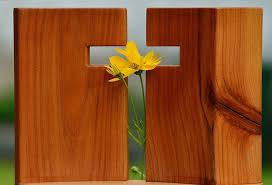 November 16, 20196344 Sperling AvenueBurnaby, BCBurnaby at WorshipSabbath School – 10:00 amAdults	   Back of SanctuaryTeens		 Fellowship HallJuniors & Primary		 Fellowship HallWorship Service – 11:00 am - 12:30 pm(During the worship service, please keep phones to vibrate mode or turned off)Welcome & Announcements	          Rolito Andallo                  Health Nugget                                          Roy JohnstonTithe & Offering                              Local Church BudgetPraise Time                                               CongregationPrayer Time	          Lennox RoyesOpening Song: Power of Your LoveScripture Reading                              2 Timothy 2:3-4 & Ephesians 6:10-18Sermon                                            Pastor Ken NaidooSoldiers in the Army of the LordBenediction		   Pastor Ken NaidooClosing Song: Soldiers of Christ AriseSunset Tonight: 4:29 pm         Next Week: 4:22 pmHappy Sabbath! May this day of rest and the rest of the week be a blessing to you!AnnouncementsWelcome to Burnaby Fellowship!Welcome to all those visiting with us and to every member of our church family, and thank you for choosing to worship with us today! May you feel God’s presence as we worship together! Memorial ServiceThe memorial service for Davor`s father will be held November 23rd 3:30 pm at the Oakridge Church.BC Adventist MediaDiscover your role in creating, distributing or engaging with digital content. Learn the elements of digital storytelling, including creating podcasts and share worthy posts. Learn to use the power of social media to elevate your church`s activities. November 16, at the Deer Lake School from 2:30–5:30pm. Please RSVP at www.bcdventist.ca.Arlene Taylor November 30Dr. Taylor will be speaking at Deer Lake School on brain function Sabbath November 30. Our church will be hosting this event; you won`t want to miss out on valuable information about the brain, and how Scripture and science complement each other in this regard.Couples RetreatNov.29 – Dec.1, 2019 – Camp Hope.  Theme is “Hold Me” Sign up for this retreat online at www.bcadventist.ca or by calling Tanya at 604-853-5451 x300.Deer Lake School Open HouseHave you been considering an Adventist education for your child? Then why not attend Deer Lake School`s Open House sessions this fall?Kindergarten – Mon. Nov. 4, 6-8pmElementary & High School (Gr. 1-12) – Mon. Nov. 18, 6-8pmYou can tour the school, meet the administrative staff, and learn about the benefits of educating your child in a nurturing community committed to excellence. Details at deerlakeschool.ca (Please note: application deadline is Jan. 15, 2020).Every Tuesday eveningPrayer Meeting at the Church (7:30 pm)TodaySpeaker: Pastor Ken NaidooPotluckWomen`s High tea 3pmNovember 23NO CHURCH AT BURNABY FELLOWSHIPDecember 7Speaker for the day: Romi TalentoDecember 14Speaker for the day: Dawn JackovacDecember 21Christmas ProgramDecember 28Speaker for the day: Suzanne AshleyDecember  4-30Pastor Ken & Linda will be away on vacation